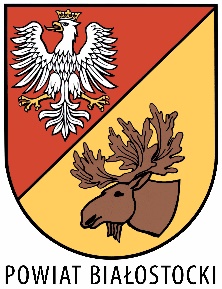 POWIATOWY SAMORZĄDOWY KONKURS NASTOLATKÓW „OŚMIU WSPANIAŁYCH”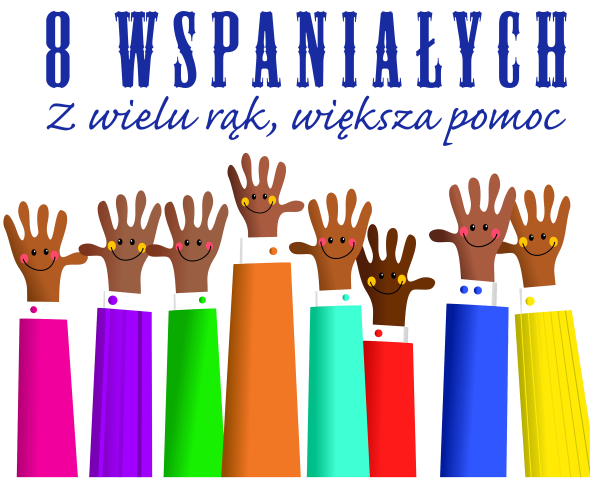 XVII EDYCJA POWIATOWA2022REGULAMIN XVII POWIATOWEGO SAMORZĄDOWEGO KONKURSU NASTOLATKÓW „OŚMIU WSPANIAŁYCH” CEL KONKURSUCelem Powiatowego Samorządowego Konkursu Nastolatków „Ośmiu Wspaniałych” jest promowanie pozytywnych zachowań, działań, postaw dzieci i młodzieży, upowszechnianie młodzieżowego wolontariatu oraz powoływanie w szkołach Klubów Ośmiu – młodzieżowego wolontariatu działającego według programu Joanny Fabisiak „Wychowanie przez działanie”.ORGANIZATORZYOrganizatorem Konkursu „Ośmiu Wspaniałych” na terenie Powiatu Białostockiego jest Starosta Powiatu Białostockiego we współpracy z Ogólnopolskim Komitetem Organizacyjnym Konkursu „Ośmiu Wspaniałych” działającym przy Fundacji „Świat na TAK”. W celu przeprowadzenia Konkursu zostanie powołane Jury.WARUNKI UCZESTNICTWAW Konkursie uczestniczą dzieci i młodzież ze szkół z terenu powiatu białostockiego.Forma zgłoszeń: indywidualne.Konkurs zostanie przeprowadzony w 2 kategoriach:ÓSEMECZKA – uczniowie klas 4-6 szkoły podstawowej; Jury spośród kandydatów wyłoni nie więcej niż 8 osób. Kandydaci mogą uczestniczyć 
w konkursie wielokrotnie, ale tylko na etapie powiatowym.ÓSEMKA:„Ósemka Junior” – uczniowie klas 7-8 szkoły podstawowej; Jury wybiera nie więcej niż 4 laureatów,„Ósemka Senior” – uczniowie szkoły ponadpodstawowej; Jury wybiera nie więcej niż 4 laureatów.Każda szkoła może wyłonić nie więcej niż 3 kandydatów.Warunkiem zgłoszenia kandydata jest przekazanie w terminie przewidzianym w kalendarzu prac wypełnionej karty uczestnictwa wraz załącznikiem Nr 1 do niniejszego regulaminu.Do karty zgłoszeniowej mogą być dołączone inne dokumenty potwierdzające osiągnięcia i zaangażowanie kandydata lub rekomendacje innych osób.Laureatem w kategorii „Ósemka” można być tylko raz zarówno na szczeblu lokalnym, jak i ogólnopolskim.IV. KRYTERIA OCENY KANDYDATAKryterium pracy:konsekwencja w realizacji podjętych zobowiązań wolontarystycznych,motywy działania,wytrwałość w pokonywaniu trudności i osiąganiu wyznaczonych celów,wzorowotwórczy charakter działań,pozytywny efekt społeczny,minimum 1 rok stałej pracy wolontarystycznej.Kryterium postawy zasługującej na wyróżnienie jest:umiejętność i chęć współpracy z innymi uczniami w szkole i kolegami poza szkołą,poszukiwanie przyjaciół i promowanie braterstwa między ludźmi, w różnych sytuacjach życiowych,wzorotwórcze zachowania w życiu codziennym,pogoda ducha i dyskrecja w relacjach z innymi ludźmi,prawdomówność i umiejętność przyznania się do błędu i porażki,odpowiedzialność w podejmowaniu decyzji ze świadomością przyjmowania ich konsekwencji,Przedstawione kryteria mają charakter pomocniczy i są jednym z elementów oceny kandydata.3. Formy działania zasługujące na wyróżnienie:podejmowanie różnych działań wolontarystycznych na rzecz społeczności szkolnej
i środowiska lokalnego,zachęcanie rówieśników do działań prospołecznych,podejmowanie działań przeciw przemocy i agresji w szkole,aktywna postawa w przeciwdziałaniu uzależnieniom wśród młodzieży.V. PRZEBIEG KONKURSU Konkurs przeprowadzany jest w dwóch etapach:I etap	 - na szczeblu powiatowymII etap - na szczeblu ogólnopolskim (uczestniczy tylko kategoria ÓSEMKA)Organizator powoła Jury, w liczbie nie mniejszej niż 5 osób.Jury oceni kandydatów i ich osiągnięcia poprzez wnikliwą analizę przedłożonych kart zgłoszeniowych oraz innych załączonych dokumentów i przeprowadzi indywidualne rozmowy. Wynikiem oceny kandydata jest suma punktów uzyskana od wszystkich członków Jury konkursu.W przypadku jednakowej ilości punktów, decyduje głos Przewodniczącego Jury Konkursu.Jury wyłania nie więcej niż 8 laureatów w każdej kategorii.Do eliminacji ogólnopolskich zgłaszana jest 1 osoba spośród laureatów kategorii ÓSEMKA.Oświadczenie o wyrażeniu zgody na uczestnictwo w Konkursie, publikacja danych oraz klauzula informacyjna dotycząca przetwarzania danych osobowych stanowi załącznik Nr 1 do niniejszego regulaminu.VI POSTANOWIENIA KOŃCOWEWszelkie zmiany dotyczące regulaminu i przebiegu konkursu organizator zamieści na swojej stronie internetowej. Organizator konkursu ma prawo do wykładni niniejszego regulaminu i rozstrzyganiu sporów przy jego stosowaniu.Wszelkich informacji dotyczących XVII Edycji Powiatowej udziela Wydział Kultury, Sportu, Turystyki i PromocjiStarostwa Powiatowego w Białymstokutel.: 85 740-39-96KALENDARZ PRACPOWIATOWEGO SAMORZĄDOWEGOKOMITETU ORGANIZACYJNEGO „OŚMIU WSPANIAŁYCH” XVII EDYCJA POWIATOWA 2022do 20 lutego		-	Zgłaszanie kandydatów (decyduje data wpływu do Starostwa Powiatowego 
w Białymstoku)do 12 marca		-	końcowy termin przeprowadzenia eliminacji powiatowych do 17 marca 		- końcowy termin na zgłoszenie reprezentanta do eliminacji ogólnopolskich7-8 kwietnia		-	Eliminacje ogólnopolskie czerwiec		-	Podsumowanie XVII Edycji Powiatowej „Ośmiu Wspaniałych” (ze względu na sytuację epidemiczną termin ten może ulec zmianie).Kalendarz jest integralną częścią Regulaminu Konkursu.Załącznik Nr 1 do Regulaminu Samorządowego Konkursu Nastolatków 
„Ośmiu Wspaniałych” w Powiecie BiałostockimOświadczenie kandydata/opiekuna kandydata niepełnoletniego*Wyrażam zgodę na moje uczestnictwo* /mojego dziecka*/podopiecznego* 
w Samorządowym Konkursie Nastolatków ”Ośmiu Wspaniałych” organizowanym 
na terenie Powiatu Białostockiego przez Starostę Powiatu Białostockiego.  Wyrażam zgodę na przetwarzanie moich danych osobowych /mojego dziecka*/podopiecznego* oraz mojego wizerunku /mojego dziecka*/podopiecznego* na potrzeby Powiatowego Samorządowego Konkursu Nastolatków „Ośmiu Wspaniałych”.Zostałem/am poinformowany/a, że w przypadku zakwalifikowania do etapu II Konkursu – organizowanego na szczeblu ogólnopolskim, dane osobowe zostaną przekazane organizatorowi ogólnopolskiej edycji konkursu „Ośmiu Wspaniałych”, którym jest Fundacja „Świat na Tak” z siedzibą w Warszawie przy al. J. Ch. Szucha 27.Oświadczam, że zapoznałem/-am się z Regulaminem Samorządowego Konkursu Nastolatków „Ośmiu Wspaniałych” oraz klauzulą informacyjną dołączoną do Regulaminu.*Niewłaściwe skreślić………….……………….……………….. podpis kandydata rodzica/opiekuna prawnego kandydata 
w przypadku osoby niepełnoletniejK L A U Z U L A  I N F O R M A C Y J N A- Powiatowy Samorządowy Konkurs Nastolatków„Ośmiu Wspaniałych”Podstawa prawna: art. 13 ust. 1 i 2 Rozporządzenia Parlamentu Europejskiego i Rady (UE) 2016/679 z dnia 27 kwietnia 2016 r. w sprawie ochrony osób fizycznych w związku z przetwarzaniem danych osobowych i w sprawie swobodnego przepływu takich danych oraz uchylenia dyrektywy 95/46/WE z dnia 27 kwietnia 2016 r. (Dz. Urz. UE Nr 119)I. ADMINISTRATOR DANYCH OSOBOWYCH.Administratorem Pani/Pana danych osobowych jest Starosta Powiatu Białostockiego, ul. Borsucza 2, 15-569 Białystok, kontakt z Administratorem możliwy jest w następujący sposób:1) adres poczty elektronicznej: starostwo@st.bialystok.wrotapodlasia.pl2) nr telefonu 85 740-39-513) pisemnie na adres siedziby Administratora.II. INSPEKTOR OCHRONY DANYCH.Administrator wyznaczył Inspektora Ochrony Danych, z którym może się Pani/Pan skontaktować w sprawach związanych z ochroną danych osobowych, w następujący sposób:1) adres poczty elektronicznej: m.falkowski@st.bialystok.wrotapodlasia.pl2) nr telefonu 85 740-39-973) pisemnie na adres siedziby Administratora.4) osobiście w siedzibie Administratora, pok. nr 122III. CELE PRZETWARZANIA DANYCH OSOBOWYCH I PODSTAWA PRAWNA.1. Pani / Pana dane osobowe przetwarzane są w celu przeprowadzenia Powiatowego Samorządowego Konkursu Nastolatków „Ośmiu Wspaniałych”.  Dane osobowe przetwarzane są na podstawie art. 6 ust. 1 lit. c RODO w związku z art. 4 ust 1 pkt 21 Ustawy z dnia 5 czerwca 1998 r. o samorządzie powiatowym.IV. ODBIORCY DANYCH OSOBOWYCHDane osobowe nie będą udostępniane podmiotom innym, niż upoważnione na podstawie przepisów prawa.V. PRZEKAZYWANIE DANYCH OSOBOWYCH DO PAŃSTW TRZECICH – poza Europejski Obszar Gospodarczy lub organizacji międzynarodowej.Dane osobowe nie będą przekazane do państwa trzeciego - poza Europejski Obszar GospodarczyVI. OKRES PRZECHOWYWANIA DANYCH OSOBOWYCH.Dane osobowe od momentu pozyskania będą przechowywane przez okres wynikający z kategorii archiwalnej dokumentacji, określonej w jednolitym rzeczowym wykazie akt dla organów powiatu i starostw powiatowych. Kryteria okresu przechowywania ustala się w oparciu o klasyfikację i kwalifikację dokumentacji w jednolitym rzeczowym wykazie akt.VII. PRAWA OSÓB, KTÓRYCH DANE DOTYCZĄ:1. Dostęp do danych.Ma Pani/Pan prawo dostępu do swoich danych osobowych (w tym uzyskania kopii tych danych), prawo uzyskania potwierdzenia przetwarzania, możliwość sprostowania i uzupełnienia danych, żądania ograniczenia przetwarzania danych osobowych. 2. Prawo do usunięcia danych osobowych (tzw. prawo do bycia zapomnianym).Ma Pani/Pan prawo do żądania usunięcia danych, w przypadku gdy:- dane nie są już niezbędne do celów, dla których były zebrane lub w inny sposób przetwarzane;- nie ma podstawy prawnej do przetwarzania Pani/Pana danych osobowych; - wniosła Pani/Pan sprzeciw wobec przetwarzania i nie występują nadrzędne prawnie uzasadnione podstawy przetwarzania; - Pani/Pana dane przetwarzane są niezgodnie z prawem; - Pani/Pana dane muszą być usunięte, by wywiązać się z obowiązku wynikającego z przepisów prawa.3. Prawo do wycofania zgody.Jeżeli przetwarzanie danych odbywa się na podstawie zgody na przetwarzanie, ma Pani/Pana prawo do cofnięcia zgody na przetwarzanie ich danych osobowych w dowolnym momencie, bez wpływu na zgodność z prawem przetwarzania, którego dokonano na podstawie zgody przed jej cofnięciem.4. Prawo sprzeciwu wobec przetwarzania danych – w przypadku, gdy łącznie spełnione są następujące przesłanki:- zaistnieją przyczyny związane z Pani/Pana szczególną sytuacją; -dane przetwarzane są w celu wykonania zadania realizowanego w interesie publicznym lub w ramach sprawowania władzy publicznej powierzonej Administratorowi, z wyjątkiem sytuacji, w której Administrator wykaże istnienie ważnych prawnie uzasadnionych podstaw do przetwarzanie danych osobowych, nadrzędnych wobec interesów, praw i wolności osoby, której dane dotyczą, lub podstaw do ustalenia, dochodzenia lub obrony roszczeń;5. Prawo do wniesienia skargi do organu nadzorczego.Ma Pani/Pan prawo wniesienia skargi do Prezesa Urzędu Ochrony Danych Osobowych1, gdy przetwarzanie danych osobowych Pani/Pana naruszałoby przepisy ogólnego rozporządzenia o ochronie danych osobowych z dnia 27 kwietnia 2016 roku.VIII. INFORMACJA O WYMOGU DOBROWOLNOŚCI PODANIA DANYCH ORAZ KONSEKWENCJACH NIEPODANIA DANYCH OSOBOWYCH.Pani/ Pana dane osobowe są niezbędne do wzięcia udziału w organizowanym konkursie. Podanie ich jest dobrowolne, brak ich podania skutkować będzie niemożliwością wzięcia w nim udziału.IX. ZAUTOMATYZOWANE PODEJMOWANIE DECYZJI, PROFILOWANIE.Pani/Pana dane osobowe nie będą przetwarzane w sposób zautomatyzowany i nie będą profilowane._________________________________________________1 Ul. Stawki 2, 00-193 Warszawa, infolinia telefoniczna: 606-950-000